ПОСТАНОВЛЕНИЕ                                                                                   JОП                                                          от  5  марта   2020 г.                                                                                     №11            с.Хабаровка В соответствии со ст.174.3 Бюджетного кодекса Российской Федерации, Постановлением Правительства Российской Федерации от 22.06.2019 года №796 «Об общих требованиях к оценке налоговых расходов субъектов Российской Федерации и муниципальных образований»ПОСТАНОВЛЯЮ: 1. Внести изменения в прилагаемый Порядок формирования перечня налоговых расходов Хабаровского сельского поселения и оценки налоговых расходов Хабаровского  сельского поселения и изложить его в новой редакции (приложение 1)2.Настоящее постановление вступает в силу с момента опубликования и распространяется на правоотношения, возникшие с 1 января 2020 года.3.Настоящее положение подлежит официальному опубликованию на официальном сайте МО «Онгудайский район» на странице Хабаровского  сельского поселения в информационно-телекоммуникационной сети Интернет.4. Контроль за исполнением настоящего постановления оставляю за собой.Глава Хабаровского сельского поселения                                                  Р.У.ТеренгинаПриложение 1 к постановлению Главы муниципальногообразования  Хабаровское сельское поселение от 05.03.2020 г. №11Порядокформирования перечня налоговых расходов в муниципальном образовании Хабаровское сельское поселение и оценки налоговых расходов в муниципальном образовании Хабаровское сельское поселениеI. Общие положения1. Настоящий Порядок определяют процедуру формирования перечня налоговых расходов в муниципальном образовании Хабаровское сельское поселение и оценки налоговых расходов в муниципальном образовании Хабаровское сельское поселение (далее-муниципальное образование).2. Понятия, используемые в настоящем Порядке, означают следующее:«налоговые расходы»-выпадающие доходы бюджета муниципального образования, обусловленные налоговыми льготами, освобождениями и иными преференциями по налогам, сборам, предусмотренными в качестве мер муниципальной поддержки в соответствии с целями муниципальных программ муниципального образования и (или) целями	социально-экономической	политики	муниципального	образования,	не относящимися к муниципальным программам муниципального образования;«куратор налогового расхода» -орган местного самоуправления, (организация), ответственный в соответствии с полномочиями, установленными нормативными правовыми актами муниципального образования, за достижение соответствующих налоговому расходу целей муниципальных программ муниципального образования и (или) целей социально-экономической политики муниципального образования, не относящихся к муниципальным программам муниципального образования;«нераспределенные налоговые расходы»-налоговые расходы, соответствующие целям социально-экономической политики муниципального образования, реализуемые в рамках	нескольких	муниципальных	программ	муниципального	образования	и непрограммных направлений деятельности муниципального образования»«нормативные характеристики налоговых расходов муниципального образования»-сведения о положениях нормативных правовых актов, которыми предусматриваются налоговые льготы, освобождения и иные преференции по налогам, сборам (далее-льготы), наименованиях	налогов,	сборов,	по	которым	установлены	льготы,	категориях плательщиков, для которых предусмотрены льготы, а также иные характеристики по перечню согласно приложению;«оценка налоговых расходов муниципального образования»-комплекс мероприятий по оценке объемов налоговых расходов муниципального образования, обусловленных льготами, предоставленными плательщикам, а также по оценке эффективности налоговых расходов муниципального образования;«оценка объемов налоговых расходов муниципального образования»-определение объемов выпадающих доходов бюджетов муниципального образования, обусловленных льготами, предоставленными плательщикам;«оценка	эффективности	налоговых	расходов	муниципального	образования»-комплекс	мероприятий,	позволяющих     сделать     вывод	о	целесообразности	и результативности предоставления плательщикам льгот исходя из целевых характеристик налоговых расходов муниципального образования;«паспорт налогового расхода муниципального образования»-документ, содержащий сведения о нормативных, фискальных и целевых характеристиках налогового расхода муниципального образования, составляемый куратором налогового расхода;«перечень	налоговых	расходов	муниципального	образования»-документ, содержащий сведения о распределении налоговых расходов муниципального образования в соответствии с целями муниципальных программ муниципального образования, структурных элементов муниципальных программ муниципального образования и (или) целями	социально-экономической	политики	муниципального	образования,	не относящимися к муниципальным программам муниципального образования, а также о кураторах налоговых расходов, либо в разрезе кураторов налоговых расходов (в отношении	нераспределенных     налоговых     расходов),	содержащих	указания	на обуславливающие соответствующие налоговые расходы положения (статьи, части, пункты, подпункты, абзацы) нормативных правовых актов и срока действия таких положений;«социальные налоговые расходы муниципального образования»-целевая категория налоговых расходов муниципального образования, обусловленных необходимостью обеспечения социальной защиты (поддержки) населения;«стимулирующие	налоговые	расходы	муниципального	образования»-целевая категория	налоговых      расходов      муниципального	образования,	предполагающих стимулирование	экономической       активности	субъектов	предпринимательской деятельности	и     последующее     увеличение     доходов	бюджетов     муниципального образования;«технические налоговые расходы муниципального образования»-целевая категория налоговых	расходов	муниципального	образования,	предполагающих	уменьшение расходов плательщиков, имеющих право на льготы, финансовое обеспечение которых осуществляется в полном объеме или частично за счет бюджетов муниципального образования;«фискальные характеристики налоговых расходов муниципального образования»-сведения об объеме льгот, предоставленных плательщикам, о численности получателей льгот, об объеме налогов, сборов, задекларированных ими для уплаты в бюджеты муниципального	образования,	а	также	иные	характеристики,	предусмотренные приложением к настоящему Порядку;«целевые характеристики налоговых расходов муниципального образования»-сведения о целевой категории налоговых расходов муниципального образования, целях предоставления плательщикам налоговых льгот, а также иные характеристики, предусмотренные приложением к настоящему Порядку.3. В целях оценки налоговых расходов муниципального образования администрация муниципального образования Хабаровское сельское поселение (далее-администрация):а) формирует перечень налоговых расходов муниципального образования;б) формирует оценку объемов налоговых расходов муниципального образования за отчетный финансовый год, а также оценку объемов налоговых расходов муниципального образования на текущий финансовый год, очередной финансовый год и плановый период;в) осуществляет обобщение результатов оценки эффективности налоговых расходов муниципального образования, проводимой кураторами налоговых расходов;4. В целях оценки налоговых расходов муниципального образования главные администраторы	доходов	бюджета	муниципального	образования	формируют	и представляют в администрацию в отношении каждого налогового расхода информацию о фискальных характеристиках налоговых расходов муниципального образования за отчетный финансовый год, а также информацию о стимулирующих налоговых расходах муниципального образования за 6 лет, предшествующих отчетному финансовому году.5. В целях оценки налоговых расходов муниципального образования кураторы налоговых расходов:а) формируют паспорта	налоговых расходов муниципального образования, содержащие информацию, предусмотренную приложением к настоящему Порядку;б) осуществляют оценку эффективности каждого курируемого налогового расхода муниципального образования и направляют результаты такой оценки в администрацию.II. Формирование перечня налоговых расходов муниципального образования6. Проект перечня налоговых расходов муниципального образования на очередной финансовый год и плановый период (далее-проект перечня налоговых расходов) формируется администрацией ежегодно до 25 марта текущего финансового года и направляется на согласование ответственным исполнителям муниципальных программ муниципального	образования,	а	также	в	заинтересованные	органы	местного самоуправления (организации), которые предлагается определить проектом перечня налоговых расходов в качестве кураторов налоговых расходов.7. Органы и организации, указанные в пункте 6 настоящего Порядка в срок до 10 апреля текущего финансового года рассматривают проект перечня налоговых расходов на предмет предлагаемого распределения налоговых расходов муниципального образования в соответствии с целями муниципальных программ муниципального образования, их структурных	элементов	и	(или)	направлениям	деятельности,	не	входящим	в муниципальные программы муниципального образования, и определения кураторов налоговых расходов, и в случае несогласия с указанным распределением направляют в администрацию предложения по уточнению проекта перечня налоговых расходов.В случае если указанные предложения предполагают изменение куратора налогового расхода, такие предложения подлежат согласованию с предлагаемым куратором налогового расхода.В случае если результаты рассмотрения не направлены в администрацию в течение срока, указанного в абзаце первом настоящего пункта, проект перечня налоговых расходов считается согласованным.В случае если замечания к отдельным позициям проекта перечня налоговых расходов не содержит конкретных предложений по уточнению распределения налоговых расходов, указанных в абзаце первом настоящего пункта, проект перечня налоговых расходов считается согласованным в отношении соответствующих позиций.Согласование проекта перечня налоговых расходов в части позиций, изложенных идентично позициям перечня налоговых расходов муниципального образования на текущий финансовый год и плановый период, не требуется, за исключением случаев внесения изменений в перечень муниципальных программ муниципального образования, структурные элементы муниципальных программ муниципального образования и (или) случаев изменения полномочий органов и организаций, указанных в пункте 6 настоящего Порядка.При наличии разногласий по проекту перечня налоговых расходов администрация обеспечивает проведение согласительных совещаний с соответствующими органами и организациями в срок до 20 апреля текущего года.	Разногласия, не урегулированные по результатам таких совещаний в срок до 30 апреля текущего года, рассматриваются Главой администрации.8. В срок, не позднее 7 рабочих дней после завершения процедур, установленных в пункте 7 настоящего Порядка, перечень налоговых расходов муниципального образования размещается на официальном сайте администрации муниципальном образовании «Онгудайский район» на странице     Хабаровского сельского поселения в информационно-телекоммуникационной сети «Интернет».9. В случае внесения в текущем финансовом году изменений в перечень муниципальных     программ     муниципального     образования,     структурные     элементы муниципальных программ муниципального образования и (или) в случае изменения полномочий органов и организаций, указанных в пункте 6 настоящего Порядка, в связи с которыми возникает необходимость внесения изменений в перечень налоговых расходов муниципального образования, кураторы налоговых расходов не позднее 10 рабочих дней со	дня	внесения	соответствующих	изменений	направляют	в администрацию соответствующую информацию для уточнения указанного перечня налоговых расходов муниципального образования.10. Перечень налоговых расходов муниципального образования с внесенными в него изменениями формируется до 1 октября текущего финансового года (в случае уточнения структурных элементов муниципальных программ муниципального образования в рамках формирования проекта решения о местном бюджете на очередной финансовый год) и до 30 декабря текущего финансового года (в случае уточнения структурных элементов муниципальных программ муниципального образования в рамках рассмотрения и утверждения проекта решения о местном бюджете на очередной финансовый год).III. Порядок проведения оценки эффективности налоговых расходов11. Оценка эффективности налоговых расходов проводится ежегодно до 20 мая текущего года за год, предшествующий отчетному финансовому году (далее -оцениваемый год).12. Оценка эффективности налоговых расходов, предлагаемых к введению, проводится	на	стадии	подготовки	проекта	муниципального	правового	акта, устанавливающего налоговый расход в соответствии с критериями оценки, указанными в пункте 15 раздела 4 настоящего Порядка.13. В целях проведения оценки эффективности налоговых расходов:1. До 1 февраля текущего финансового года направляет в Межрайонную инспекцию Федеральной налоговой службы России сведения о категориях налогоплательщиков-льготополучателей с указанием устанавливающих соответствующие налоговые расходы положений (статей, частей, пунктов, подпунктов, абзацев) муниципального правового акта;2. До 15 марта текущего финансового года ИФНС России предоставляет в администрацию сведения за оцениваемый год, с учетом актуальной информации по состоянию на 1 марта текущего финансового года по организациям и физическим лицам, являющимся	индивидуальными	предпринимателями	(налогоплательщикам-льготополучателям):- список налогоплательщиков - льготополучателей, сведения о налоговой базе, сумме начисленного и уплаченного земельного налога в разрезе категорий налогоплательщиков и в градации ставок, с указанием кадастровых номеров земельных участков, по которым налогоплательщики применили льготные налоговые ставки;- сведения о суммах предоставленных налоговых льгот (налоговых расходов) за счет бюджета по каждой категории налогоплательщиков-льготополучателей;- сведения об объемах налоговых поступлений в республиканский бюджет и бюджет сельского поселения по каждой категории налогоплательщиков-льготополучателей - в отношении стимулирующих налоговых расходов. Данные формируются по следующим налогам: налог на прибыль, налог на имущество организаций, транспортный налог, земельный налог, налог на доходы физических лиц, поступления по специальным налоговым режимам (упрощенной системе налогообложения, единому налогу на вмененный доход для отдельных видов деятельности, единому сельскохозяйственному налогу и патентной системе налогообложения);- сведения об отсутствии (наличии) задолженности в бюджет сельского поселения в разрезе налогоплательщиков-льготополучателей;- сведения о сумме начисленного дохода и количестве физических лиц, получивших доход, по данным отчета N 6-НДФЛ в разрезе налогоплательщиков-льготополучателей и в целом по категории налоговых расходов;3. До 20 марта текущего финансового года управление финансов доводит информацию, полученную от ИФНС России по Республике Алтай, до кураторов налоговых расходов;4. До 25 апреля текущего финансового года кураторы налоговых расходов в соответствии с пунктом 30 раздела 6 настоящего Порядка представляют в администрацию сельского поселения оценку эффективности стимулирующих налоговых расходов, проведенной в соответствии с пунктами 20 - 25 раздела 5 настоящего Порядка;5. До 20 мая текущего финансового года администрация сельского поселения:- при необходимости рассчитывает оценку совокупного бюджетного эффекта (самоокупаемости) стимулирующих налоговых расходов в соответствии с пунктами 26 -28 раздела 5 настоящего Порядка;- обобщает результаты, подводит итоги оценки эффективности налоговых расходов и составляет сводную аналитическую записку, которая направляется главе сельского поселения;6. До 1 июля текущего финансового года размещает отчет о результатах ежегодной оценки эффективности налоговых расходов на официальном сайте администрации сельского поселения в информационно-телекоммуникационной сети Интернет;7. До 1 августа текущего финансового года в случае выявления неэффективных налоговых расходов по результатам проведенной оценки готовит и направляет в совет депутатов проект муниципального правового акта об отмене неэффективных налоговых расходов.IV. Общие критерии оценки эффективности налоговых расходов14. Оценка эффективности налоговых расходов осуществляется по критериям целесообразности и результативности.15. Обязательными критериями целесообразности осуществления	налоговых расходов являются:- соответствие налоговых расходов целям и задачам муниципальных программ (их структурных элементов) или иным целям государственной (муниципальной) политики (в отношении непрограммных налоговых расходов);- востребованность налоговых расходов, которая характеризуется соотношением численности плательщиков, воспользовавшихся правом на льготы, и общей численности плательщиков, за 5-летний период;-	отсутствие	значимых	отрицательных	внешних	эффектов	(в	том	числе использование определенного налогового расхода не должно приводить к потерям других субъектов экономической деятельности).Невыполнение хотя бы одного из указанных критериев свидетельствует о недостаточной эффективности рассматриваемых налоговых расходов. В этом случае куратору надлежит рекомендовать рассматриваемый налоговый расход к отмене либо сформулировать предложения по совершенствованию механизма его действия.16. Оценка результативности производится на основании влияния налогового расхода на результаты реализации соответствующей муниципальной программы (ее структурных элементов) либо достижение целей государственной (муниципальной) политики,	не	отнесенных	к	действующим	муниципальным	программам	(для непрограммных налоговых расходов) по критериям, установленным в разделе 5 настоящего Порядка, для стимулирующих налоговых расходов.17. При оценке эффективности стимулирующих налоговых расходов необходимо соблюдать следующие дополнительные принципы:- принцип самоокупаемости - дополнительные доходы от налогового расхода должны окупать выпадающие доходы бюджета Хабаровского сельского поселения;- принцип долговой устойчивости - эффективные налоговые расходы не приводят к росту долговой нагрузки Хабаровского сельского поселения;- принцип межбюджетного стимулирования - создание стимулов для отмены неэффективных налоговых расходов.В качестве критериев результативности определяется не менее одного показателя, целевого индикатора, на значение которого оказывает влияние рассматриваемый налоговый расход, непосредственным образом связанный с показателями конечного результата реализации муниципальной программы (ее структурных элементов) либо результата достижения цели, определенной при предоставлении льготы.Оценке подлежит влияние соответствующего налогового расхода на достижение значения показателя, целевого индикатора соответствующей муниципальной программы.При оценке эффективности налоговых расходов по учреждениям физической культуры и спорта, культуры, искусства, частных детских дошкольных учреждений, не финансируемых из бюджетов бюджетной системы Российской Федерации, дополнительно осуществляется	сравнительный	анализ	результативности	налоговых	расходов	-соблюдение принципа измеримости и соразмерности.18. На основании оценки результативности куратором делается вывод о достижении соответствующих	показателей,	целевых	индикаторов,	влияющих	на	результаты реализации соответствующей муниципальной программы.19. Оценка результативности стимулирующих налоговых расходов включает оценку бюджетной эффективности налоговых расходов.В целях оценки бюджетной эффективности налоговых расходов осуществляется сравнительный анализ результативности предоставления льгот и результативности применения альтернативных механизмов достижения целей муниципальной программы и (или)	целей	государственной	(муниципальной)	политики,	не	относящихся	к муниципальным программам.Сравнительный	анализ	включает	сравнение	объемов	расходов	бюджета Хабаровского сельского поселения в случае применения альтернативных механизмов достижения	целей     муниципальной	программы	и     (или)	целей	государственной (муниципальной) политики, не относящихся к муниципальным программам, и объемов предоставленных льгот (расчет прироста показателя, целевого индикатора достижения целей муниципальной программы и (или) целей государственной (муниципальной) политики, не относящихся к муниципальным программам, на 1 рубль налоговых расходов и на 1 рубль расходов бюджета Хабаровского сельского поселения для достижения того же показателя, целевого индикатора в случае применения альтернативных механизмов).В качестве	альтернативных	механизмов	достижения	целей	муниципальной программы и (или) целей государственной (муниципальной) политики, не относящихся к муниципальным программам, могут учитываться в том числе:а)	субсидии	или	иные	формы	непосредственной	финансовой	поддержки плательщиков, имеющих право на льготы, за счет средств бюджета Хабаровского сельского поселения;б) предоставление муниципальных гарантий по обязательствам плательщиков, имеющих право на льготы;в) совершенствование нормативного регулирования и (или) порядка осуществления контрольно-надзорных функций в сфере деятельности плательщиков, имеющих право на льготы.V. Критерии оценки эффективности стимулирующих налоговых расходов20. Критериями оценки эффективности стимулирующих налоговых расходов являются	коэффициенты	бюджетной,	социально-экономической	эффективности	и сводного коэффициента эффективности стимулирующих налоговых расходов отдельно по каждой категории налогоплательщиков-льготополучателей.21. Под бюджетной эффективностью понимается влияние налоговых расходов на формирование доходов и расходов бюджета Хабаровского сельского поселения в результате их применения.Расчет коэффициента бюджетной эффективности (КБЭ) осуществляется по формуле:КБЭ = VНПt / VНПt-1, где:VНПt - объем поступлений налогов в бюджет Хабаровского сельского поселения от налогоплательщиков - льготополучателей за оцениваемый финансовый год, тыс. рублей;VНПt-1 - объем поступлений налогов в бюджет Хабаровского сельского поселения от	налогоплательщиков-льготополучателей	за	финансовый	год,	предшествующий оцениваемому году, тыс. рублей.Показатели VНПt и VНПt-1 определяются на основании сведений, полученных от налоговых органов.Бюджетная эффективность налогового расхода признается достаточной, если значение коэффициента бюджетной эффективности больше либо равно единице (КБЭ >= 1). Если значение коэффициента бюджетной эффективности меньше единицы (КБЭ < 1), то эффективность налогового расхода является низкой.22. Под социально-экономической эффективностью понимается положительное влияние предоставленных налоговых расходов на хозяйственную деятельность тех категорий налогоплательщиков, которым они предоставлены, привлечение инвестиций, расширение экономического потенциала Хабаровского сельского поселения, а также влияние налоговых расходов на создание благоприятных условий развития социальной инфраструктуры и бизнеса, формирование благоприятных условий жизнедеятельности.23. Коэффициент социально-экономической эффективности (КСЭЭ) рассчитывается как	отношение	количества	показателей	финансово-экономической	деятельности налогоплательщика, по которым произошел рост по сравнению с годом, предшествующим оцениваемому, или сохранен уровень финансового года, предшествующего оцениваемому финансовому году (ФЭДр), к количеству указанных показателей, по которым произошло снижение (ФЭДс):КСЭЭ = ФЭДр / ФЭДсПри	отсутствии	показателей,	по которым	произошло	снижение,	значение коэффициента социально-экономической эффективности принимается равным 5.При КСЭЭ >= 1 налоговые расходы имеют достаточную социально-экономическую эффективность.При КСЭЭ < 1 налоговые расходы имеют низкую социально-экономическую эффективность.24. Для расчета коэффициента социально-экономической эффективности налоговых расходов за оцениваемый финансовый год используются следующие показатели финансово-хозяйственной деятельности налогоплательщика-льготополучателя:- создание новых рабочих мест или сохранение количества существующих рабочих мест;- рост или сохранение уровня среднемесячной заработной платы работников; - отсутствие задолженности по заработной плате;- отсутствие задолженности по налогам;- рост объемов производства продукции (работ, услуг).Показатели         финансово-хозяйственной         деятельности         налогоплательщика, необходимые для расчета коэффициента социально-экономической эффективности определяются на основании данных налоговой, статистической отчетности, информации, предоставленной ИФНС России по Республике Алтай, а также сведений, полученных от налогоплательщиков-льготополучателей.25. Сводная эффективность налогового расхода (КЭсвод.) рассчитывается по формуле:КЭсвод = КБЭ + КСЭЭСводная эффективность налогового расхода признается достаточной при значении КЭсвод. >= 2.26. В целях итоговой оценки эффективности стимулирующих налоговых расходов в соответствии с пунктом 22 настоящего Порядка рекомендуется рассчитывать оценку совокупного бюджетного эффекта (самоокупаемости).27. Оценка совокупного бюджетного эффекта (самоокупаемости) стимулирующих налоговых расходов определяется отдельно по каждому налоговому расходу за период с начала действия налогового расхода или за пять лет, предшествующих отчетному, в случае если налоговый расход действует более шести лет на дату проведения оценки эффективности, по следующей формуле:Nij - объем налоговых поступлений в бюджет Хабаровского сельского поселения от j-го налогоплательщика-льготополучателя в i-ом году.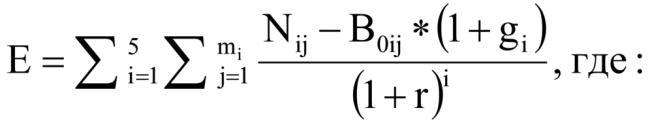 В случае если налоговый расход действует менее шести лет на дату проведения оценки эффективности, объем налоговых поступлений в бюджет Хабаровского сельского поселения от налогоплательщиков-льготополучателей в отчетном году, текущем году, очередном году и (или) плановом периоде оценивается на основании показателей социально-экономического развития Хабаровского  сельского поселения .B0ij - базовый объем налоговых поступлений в бюджет Хабаровского  сельского поселения от j-го налогоплательщика-льготополучателя в базовом году:B0ij = N0ij + L0ij, где:N0ij - объем налоговых поступлений в бюджет Хабаровского  сельского поселения от j-го налогоплательщика-льготополучателя в базовом году;L0ij	-	объем	налоговых	расходов	по	виду	налога,	полученных	j-ым налогоплательщиком-льготополучателем в базовом году.Под базовым годом понимается год, предшествующий году начала применения налогового расхода j-м налогоплательщиком - льготополучателем, либо шестой год, предшествующий отчетному году, если льгота предоставляется плательщику более 6 лет;gi - номинальный темп прироста налоговых доходов Республики Алтай в i-ом году по отношению к базовому году (определяется Министерством финансов Российской Федерации, доводится до министрества финансов Республики Алтай не позднее 1 апреля текущего финансового года и размещается на официальном сайте министерства финансов Республики Алтай);mi- количество налогоплательщиков-льготополучателей в i-ом году;r - расчетная стоимость среднесрочных рыночных заимствований Купчегенского сельского поселения :r = iинф + p + c, где:iинф - целевой уровень инфляции, определяемый на уровне 4 процента; p - реальная процентная ставка, определяемая на уровне 2,5 процента;c - кредитная премия за риск.Кредитная     премия     за     риск     определяется     в     зависимости     от     отношения муниципального долга Хабаровского сельского поселения     по состоянию на 1января текущего финансового года к сумме налоговых и неналоговых доходов отчетного периода:1) если указанное отношение составляет менее 50 процентов, кредитная премия за риск принимается равной 1 проценту;2) если указанное отношение составляет от 50 до 100 процентов, кредитная премия за риск принимается равной 2 процентам;3) если указанное отношение составляет более 100 процентов, кредитная премия за риск принимается равной 3 процентам.28. Стимулирующие налоговые расходы считаются неэффективными в случае, если совокупный бюджетный эффект принимает отрицательное значение.VI. Порядок обобщения результатов оценки эффективности налоговых расходов29. По итогам оценки эффективности налоговых расходов куратор налогового расхода формулирует общий вывод о степени их эффективности и рекомендации их дальнейшего применения.30.	Исходные	данные,	результаты	оценки	эффективности	стимулирующих налоговых расходов, а также рекомендации по итогам оценки отражаются кураторами в аналитической записке с приложением Отчета об оценке эффективности налоговых расходов за оцениваемый год (в разрезе налогоплательщиков-льготополучателей) (форма) и представляются в администрацию в сроки, установленные разделом 2 настоящего Порядка, для обобщения результатов и подведения итогов оценки эффективности налоговых расходов.31. Аналитическая записка куратора по результатам оценки эффективности стимулирующих налоговых расходов должна содержать следующую информацию:- перечень налогоплательщиков-льготополучателей за оцениваемый год, с указанием соответствующей	муниципальной	программы	(программ),	показателя,	целевого индикатора муниципальной программы и стоимостного объема;- сумму недополученных доходов бюджета Хабаровского сельского поселения в результате предоставления налоговых расходов в разрезе каждого налогоплательщика-льготополучателя и в целом по целевой категории расхода;- востребованность налоговых расходов;- наличие (отсутствие) более результативных (менее затратных) альтернативных механизмов достижения поставленных целей и задач;- выводы о достижении соответствующих показателей, целевых индикаторов, влияющих на результаты реализации соответствующей муниципальной программы;- выводы об эффективности соответствующих налоговых расходов и предложения по установлению, сохранению, корректировке или отмене налоговых льгот в зависимости от результатов оценки налоговых расходов.32. Результаты оценки эффективности налоговых расходов подлежат учету при оценке эффективности реализации соответствующих муниципальных программ.33.	Администрация	составляет	сводную	аналитическую	записку,	которая направляется главе. Сводная аналитическая записка должна содержать общие выводы и предложения по эффективности налоговых расходов в зависимости от результатов их оценки.34. Результаты указанной оценки учитываются при формировании основных направлений бюджетной и налоговой политики Хабаровского сельского поселения	в части целесообразности сохранения соответствующих налоговых расходов в очередном финансовом году и плановом периоде.VII. Правила формирования информации о нормативных, целевых и фискальных характеристиках налоговых расходов муниципального образования35. Информация о нормативных и целевых характеристиках формируется администрации Хабаровского сельского поселения. Нормативные характеристики налоговых расходов муниципального образования включают в себя информацию муниципальных правовых актов (решений сессии Хабаровского  сельского совета), которыми предусматриваются налоговые льготы, освобождения и иные преференции по налогам:- дата, номер, наименование муниципального правового акта (решения сессии);- наименование налогов (земельный налог, налог на имущество физических лиц), по которым установлены льготы;- категории плательщиков, для которых предусмотрены льготы;- иные характеристики, предусмотренные муниципальными правовыми актами (решениями сессий Хабаровского  сельского совета).Целевые	характеристики	налогового	расхода	муниципального	образования отображают     цель	предоставления,	показатели	(индикаторы)	достижения	целей предоставления льгот, а также иные характеристики, предусмотренные муниципальными правовыми актами.Территориальное управление Федеральной налоговой службы по Республике Алтай (согласно срокам, установленным данным документом) предоставляет в администрацию Хабаровского сельского поселения	информацию	о	фискальных	характеристиках налоговых расходов муниципального образования:-	сведения	об	объеме	(сумме)	льгот,	предоставленных	плательщикам муниципального образования, по категориям плательщиков и видам налогов;- сведения о численности получателей льгот по муниципальному образованию, по категориям плательщиков и видам налогов.Приложение к Порядку формирования перечня налоговых расходовв муниципальном образовании Хабаровское сельское поселение и оценки налоговых расходовв муниципальном образовании Хабаровское сельское поселениеПеречень информации, включаемой в паспорт налогового расходав муниципальном образовании Хабаровское сельское поселениеГлава сельского поселения                                              Теренгина Р.У.Российская Федерация Республика АлтайХабаровское        сельское поселение Сельская администрация Россия Федерациязы Алтай РеспубликаХабаровканынjурт jеезезиJурт администрацияОб утверждении правил формирования перечня налоговых расходов в муниципальном образовании «Хабаровское сельское поселение» и оценки налоговых расходов в муниципальном образованииПредоставляемая информацияПредоставляемая информацияИсточник данныхI. Нормативные характеристики налогового расхода в муниципальном образовании Хабаровское сельское поселение (далее-налоговый расход)I. Нормативные характеристики налогового расхода в муниципальном образовании Хабаровское сельское поселение (далее-налоговый расход)I. Нормативные характеристики налогового расхода в муниципальном образовании Хабаровское сельское поселение (далее-налоговый расход)1.Наименования налогов, сборов, по которым предусматриваются налоговые льготы, освобождения и иные преференцииперечень налоговых расходов2.Нормативные правовые акты, которыми предусматриваются налоговые льготы, освобождения и иные преференции по налогам, сборам (статья, часть, пункт, подпункт, абзац)перечень налоговых расходов3.Категории плательщиков налогов, сборов, для которых предусмотрены налоговые льготы, освобождения и иные преференцииперечень налоговых расходов4.Условия предоставления налоговых льгот, освобождений и иных преференций для плательщиков налогов, сборовкуратор налогового расхода5.Целевая категория плательщиков налогов, сборов, для которых предусмотрены налоговые льготы, освобождения и иные преференциикуратор налогового расхода6.Даты вступления в силу нормативных правовых актов, устанавливающих налоговые льготы, освобождения и иные преференции для плательщиков налогов, сборовкуратор налогового расхода7.Даты вступления в силу нормативных правовых актов, отменяющих налоговые льготы, освобождения и иные преференции для плательщиков налогов, сборовкуратор налогового расходаII. Целевые характеристики налогового расходаII. Целевые характеристики налогового расходаII. Целевые характеристики налогового расхода8.Цели предоставления налоговых расходовкуратор налогового расхода9.Наименования муниципальных программ муниципального образования, наименования нормативных правовых актов, определяющих цели социально-экономической политики муниципального образования, не относящиеся к муниципальным программам муниципального образования (непрограммные направления деятельности), в целях реализации которых предоставляются налоговые льготы, освобождения и иные преференции для плательщиков налогов, сборовперечень налоговых расходов и данные куратора налогового расхода10.Наименования структурных элементов муниципальных программ муниципального образования, в целях реализации которых предоставляются налоговые льготы, освобождения и иные преференции для плательщиков налогов, сборовперечень налоговых расходов11.Показатели (индикаторы) достижения целей муниципальных программ муниципального образования и (или) целей социально-экономической политики муниципального образования, не относящихся к муниципальным программам муниципального образования, в связи с предоставлением налоговых льгот, освобождений и иных преференций для плательщиков налогов, сборовкуратор налогового расхода12.Фактические значения показателей (индикаторов) достижения целей муниципальных программ муниципального образования и (или) целей социально-экономической политики муниципального образования, не относящихся к муниципальным программам муниципального образования, в связи с предоставлением налоговых льгот, освобождений и иных преференций для плательщиков налогов, сборовкуратор налогового расхода13.Прогнозные (оценочные) значения показателей (индикаторов) достижения целей муниципальных программ муниципального образования и (или) целей социально-экономической политики муниципального образования, не относящихся к муниципальным программам муниципального образования, в связи с предоставлением налоговых льгот, освобождений и иных преференций для плательщиков налогов, сборов на текущий финансовый год, очередной финансовый год и плановый периодкуратор налогового расходаIII. Фискальные характеристики налогового расходаIII. Фискальные характеристики налогового расходаIII. Фискальные характеристики налогового расхода14.Объем налоговых льгот, освобождений и иных преференций, предоставленных для плательщиков налогов, сборов, за отчетный финансовый год (тыс. рублей)главный администратор доходов местного бюджета, администрация15.Оценка объема предоставленных налоговых льгот, освобождений и иных преференций для плательщиков налогов, сборов на текущий финансовый год, очередной финансовый год и плановый период (тыс. рублей)Администрация16.Общая численность плательщиков налогов, сборов в отчетном финансовому году (единиц)главный администратор доходов местного бюджета17.Численность плательщиков налогов, сборов, воспользовавшихся правом на получение налоговых льгот, освобождений и иных преференций в отчетном финансовом году (единиц)главный администратор доходов местного бюджета18.Базовый объем налогов, сборов, задекларированный для уплаты в бюджет муниципального образования Хабаровское сельское поселение плательщиками налогов, сборов по видам налога, сбора, (тыс. рублей)главный администратор доходов местного бюджета19.Объем налогов, сборов, задекларированный для уплаты, в уплаты в бюджет муниципального образования Хабаровское сельское поселение плательщиками налогов, сборов, имеющими право на налоговые льготы, освобождения и иные преференции, за 3 года, предшествующих отчетному финансовому году (тыс. рублей)главный администратор доходов местного бюджета